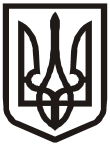 ХМЕЛЬНИЦЬКА МІСЬКА РАДАВИКОНАВЧИЙ КОМІТЕТРІШЕННЯвід ____________________№_____________Про внесення на розгляд сесії міської ради пропозиції про створення комунальної установи «Центр запобігання та протидії домашньому насильству» Хмельницької міської ради та затвердження Положення про неїРозглянувши клопотання управління праці та соціального захисту населення, лист представництва Фонду ООН у галузі народонаселення (UNFPA),  керуючись законами України «Про соціальні послуги», «Про запобігання та протидію домашньому насильству», Указом Президента України  «Про невідкладні заходи із запобігання та протидії домашньому насильству, насильству за ознакою статі, захисту прав осіб, які постраждали від такого насильства»  від 21.09.2020 №398/2020, постановою Кабінету Міністрів України «Про затвердження Типових положень про денний центр соціально-психологічної допомоги особам, які постраждали від домашнього насильства та/або насильства за ознакою статі, та спеціалізовану службу первинного соціально-психологічного консультування осіб, які постраждали від домашнього насильства та/або насильства за ознакою статі» від 21.08.2019 №824, ст. 52 Закону України «Про місцеве самоврядування в Україні»,  виконавчий комітет міської радиВИРІШИВ:1. Внести на розгляд сесії міської ради пропозиції:1.1. про створення комунальної установи «Центр запобігання та протидії домашньому насильству» Хмельницької міської ради. 1.2. про затвердження Положення про комунальну установу «Центр запобігання та протидії домашньому насильству» Хмельницької міської ради згідно з додатком.2. Контроль за виконанням рішення покласти на заступника міського голови              М. Кривака.Міський голова							Олександр СИМЧИШИНДодаток до рішення											виконавчого комітету									  	            23.05.2024 № 926ПОЛОЖЕННЯпро комунальну установу «Центр запобігання та протидії домашньому насильству» Хмельницької міської ради1. Загальні положення1. Центр запобігання та протидії домашньому насильству (далі - центр), є спеціалізованою службою підтримки осіб, які постраждали від домашнього насильства та/або насильства за ознакою статі, насильства, зокрема сексуального, пов’язаного із збройним конфліктом (далі - постраждалі особи) є комунальною установою Хмельницької міської ради, підзвітна та підпорядкована управлінню праці та соціального захисту населення Хмельницької міської ради.2. Центр є юридичною особою, має самостійний баланс, печатку, власні бланки, штампи, рахунки, відкриті в Управлінні Державної Казначейської служби України м. Хмельницького Хмельницької області.3. Положення про центр затверджується Хмельницькою міською радою.4. Найменування центру:- повне: Комунальна установа «Центр запобігання та протидії домашньому насильству» Хмельницької міської ради;- скорочене: КУ «Центр запобігання та протидії домашньому насильству» ХМР.5. Юридична адреса центру: 29007, Хмельницька область, місто Хмельницький, вулиця Перемоги 10 б.6. Центр створений з метою надання комплексної соціально-психологічної та первинної правової допомоги, а також соціальних послуг особам/сім’ям, в тому числі внутрішньо переміщеним особам, які постраждали від домашнього насильства та/або насильства за ознакою статі, насильства, зокрема сексуального, пов’язаного із збройним конфліктом, у тому числі у випадках, коли такі особи звернулися разом із дитиною.7. Центр у своїй діяльності керується Конституцією України, законами України, указами Президента України, постановами Верховної Ради України, міжнародними договорами, згоду на обов’язковість яких надано Верховною Радою України, постановами та розпорядженнями Кабінету Міністрів України, наказами Міністерства соціальної політики України, рішеннями Хмельницької міської ради та її виконавчого комітету, розпорядженнями Хмельницького міського голови, наказами директора центру, даним Положенням.8. До забезпечення функціонування центру можуть залучатися підприємства, установи, організації незалежно від форми власності, громадські об’єднання, іноземні неурядові організації, міжнародні організації, фізичні особи - підприємці, а також фізичні особи, які надають соціальні послуги, відповідно до законодавства.9. Приміщення, в якому працює центр, повинне бути забезпечене комунальними послугами, відповідати санітарно-гігієнічним нормам, вимогам пожежної безпеки та умовам безпечного перебування в ньому.10. У разі введення на території України воєнного стану в центрі має бути забезпечено підготовку та облаштування споруд цивільного захисту (приміщень, придатних для укриття та безпечного перебування постраждалих осіб і персоналу). Якщо в центрі немає споруд цивільного захисту, заступник директора – керівник центру організовує евакуацію або переміщення осіб, які перебувають у центрі, до найближчих захисних споруд цивільного захисту або інших місць укриття за сигналами оповіщення цивільного захисту.11. Структуру, план використання коштів, загальну чисельність працівників, штатний розпис центру затверджує управління праці та соціального захисту населення Хмельницької міської ради.12. Робота структурних підрозділів центру забезпечується відповідно до положень про ці підрозділи, які затверджує директор центру.2. Основні завдання центру1. Основними завданнями центру є:- надання комплексної соціально-психологічної та первинної правової допомоги постраждалим особам;- виконання програм для постраждалих осіб відповідно до типових програм для постраждалих осіб, затверджених Міністерством соціальної політики України;- організація та підтримка груп взаємодопомоги постраждалих осіб;- організація та проведення семінарів і тренінгів для постраждалих осіб;- проведення соціально-профілактичної роботи, спрямованої на запобігання повторним випадкам насильства щодо постраждалої особи та формування нульової толерантності до його проявів у суспільстві;- інформування населення про права постраждалих осіб та соціальні послуги;- надання соціальних послуг, зокрема представництва інтересів, відповідно до Закону України «Про соціальні послуги».2. Центр провадить свою діяльність за такими напрямами:- надання постраждалим особам психологічної підтримки;- інформування постраждалої особи або її законних представників (якщо такий представник не є кривдником) про функції та повноваження інших суб’єктів, що здійснюють заходи у сфері запобігання та протидії домашньому насильству та/або насильству за ознакою статі, насильству, зокрема сексуальному, пов’язаному із збройним конфліктом, можливості отримання подальшої підтримки та надання за потреби інформації про зазначених суб’єктів;- інформування особи, яка постраждала від насильства, зокрема сексуального, пов’язаного із збройним конфліктом, або її законних представників про можливості звернення до правоохоронних органів з метою фіксації та документування воєнних злочинів з подальшим відповідним захистом;- роз’яснення причин домашнього насильства, насильства за ознакою статі, насильства, зокрема сексуального, пов’язаного із збройним конфліктом, та його наслідків для подальшого життя постраждалої особи та її дітей;- проведення оцінки потреб постраждалої особи за формою, визначеною Міністерством соціальної політики України, складення разом із нею індивідуального плану заходів для усунення складних життєвих обставин, викликаних ситуацією насильства, з установленням строків виконання;- визначення необхідності экстренної психологічної допомоги (кризової інтервенції) та вирішення питання щодо направлення постраждалої особи до загальної чи іншої спеціалізованої служби підтримки постраждалих осіб;- забезпечення надання постраждалій особі допомоги у формуванні, розвитку та підтримці соціальних навичок, умінь і соціальної компетенції;- надання допомоги постраждалій особі, яка опинилася у складних життєвих обставинах з метою визначення основних проблем і шляхів їх розв’язання;- сприяння в отриманні постраждалими особами безоплатної правової допомоги відповідно до Закону України «Про безоплатну правову допомогу»;- сприяння у наданні постраждалим особам екстреної медичної допомоги у разі потреби в медичних закладах;- інформування органів місцевого самоврядування, уповноваженого підрозділу органу Національної поліції про виявлення фактів домашнього насильства за наявності добровільної поінформованої згоди постраждалих осіб, крім випадків вчинення насильства стосовно дітей та недієздатних осіб або виявлення актів насильства кримінального характеру, коли така згода не вимагається; у разі виявлення факту домашнього насильства стосовно дитини – інформування протягом доби служби у справах дітей та уповноваженого підрозділу органу Національної поліції;3.  Центр надає соціальні послуги постраждалим особам на безоплатній основі в обсязі, визначеному державними стандартами надання соціальних послуг, що затверджені Міністерством соціальної політики України.4. Центр надає такі соціальні послуги, як екстрене (кризове) втручання, консультування, інформування.5. Зміст та обсяг соціальної послуги для кожної постраждалої особи визначається індивідуально залежно від її потреб.6. Центр може надавати платні соціальні послуги згідно з чинним законодавством України.7. Центр відповідно до покладених на нього завдань:- проводить для отримувачів послуг заходи, зустрічі, тренінги, інформаційно - роз’яснювальну роботу з метою поширення інформації про їхні права та гарантії;- співпрацює з благодійними організаціями, громадськими організаціями, медичними установами, суб’єктами господарювання, фізичними особами для забезпечення роботи центру та розв’язання актуальних питань отримувачів послуг;- залучає міжнародну фінансову і технічну допомогу, міжнародні гранти, гуманітарну та іншу допомогу;- збирає (у тому числі через проведення анкетування отримувачів послуг), узагальнює інформацію щодо пропозицій громадських організацій з вирішення питань, які мають важливе суспільне значення та пов’язані із захистом прав, свобод і законних інтересів отримувачів послуг та їхніх громадських організацій;- в обов’язковому порядку інформує громадськість про свою діяльність;- веде облік наданих послуг, готує статистичні та інформаційно-аналітичні матеріали з питань, що належать до його компетенції;- своєчасно подає звітність про роботу центру управлінню праці та соціального захисту населення Хмельницької міської ради згідно з чинним законодавством України.8. Центр для виконання покладених на нього завдань має право:- запитувати та отримувати у встановленому законодавством порядку від державних органів, органів місцевого самоврядування, громадських об’єднань, підприємств, установ, організацій необхідну інформацію, необхідні для діяльності центру документи й матеріали;- запрошувати на свої засідання керівників і представників державних органів, органів місцевого самоврядування, громадських об’єднань, підприємств, установ, організацій;- залучати для розгляду питань, які належать до його компетенції, працівників виконавчих органів Хмельницької міської ради, підприємств, установ та організацій (за погодженням з їхніми керівниками), а також незалежних експертів (за їхньою згодою);- надавати пропозиції та брати участь у розробці цільових програм з метою вирішення потреб отримувачів послуг;- здійснювати спільно з виконавчими органами Хмельницької міської ради, іншими органами місцевого самоврядування, територіальними підрозділами центральних органів виконавчої влади заходи для вирішення проблемних питань;- організовувати та проводити семінари, тренінги, "круглі столи", конференції, брифінги, прес-конференції, культурно-мистецькі та інші заходи з питань, віднесених до компетенції центру;- укладати у встановленому порядку договори з підприємствами, установами та організаціями (у тому числі іноземними) щодо проведення заходів, спрямованих на виконання покладених на нього завдань з дотриманням вимог чинного законодавства;- функціонувати в установленому законодавством порядку за рахунок коштів місцевих бюджетів, коштів підприємств, установ, організацій, добровільних внесків юридичних і фізичних осіб, інших джерел, не заборонених законодавством;- співпрацювати з усіма суб’єктами, що здійснюють заходи у сфері запобігання та протидії домашньому насильству та насильству за ознакою статі, насильству, зокрема сексуальному, пов’язаному із збройним конфліктом.9. Постраждалі особи влаштовуються:- до відділення кризового реагування – на підставі особистої заяви, до якої додається копія документа, що посвідчує особу (у разі наявності), або направлення структурного підрозділу органу місцевого самоврядування, до повноважень якого належить здійснення заходів у сфері запобігання та протидії насильству, уповноваженого підрозділу органу Національної поліції, центру соціальних служб, мобільної бригади соціально-психологічної допомоги постраждалим особам;- до відділення притулку для осіб, які постраждали від насильства – на підставі направлення від суб'єктів, що здійснюють заходи у сфері запобігання та протидії домашньому насильству та насильству за ознакою статі або особистої заяви постраждалої особи, до якої додається копія документа, що посвідчує особу (у разі наявності), медична довідка та довідка про проходження флюорографічного обстеження.Право на перебування у відділенні кризового реагування та відділенні притулку для осіб, які постраждали від насильства, має повнолітня особа, яка постраждала від домашнього насильства, щодо якої існує загроза життю чи здоров’ю.Право на перебування у відділеннях відповідно до умов цього Положення також мають особи, які не досягли повноліття, але перебувають (перебували) у зареєстрованому шлюбі; діти, у разі їх прийняття до центру разом із матір’ю або особою, яка її замінює; вагітні жінки, які не досягли повноліття.Перебування постраждалої особи у відділенні кризового реагування або відділенні притулку для осіб, які постраждали від насильства, не є підставою для реєстрації її місця перебування за місцем розташування відділень та не надає майнових прав на приміщення.Протипоказаннями для перебування постраждалих осіб у відділенні кризового реагування або відділенні притулку для осіб, які постраждали від насильства, є:алкогольне, наркотичне або токсичне сп’яніння;гострі інфекційні та венеричні захворювання;психічні захворювання, пограничні стани, які супроводжуються під час хвороби розладом поведінки, небезпечні для хворого й оточуючих;паразитарні захворювання шкіри та волосся, туберкульоз;нездатність постраждалих осіб до самообслуговування;інші обставини, що свідчать про безпосередню небезпеку для постраждалої особи чи оточуючих.Особи із зазначеними протипоказаннями підлягають невідкладному направленню до закладів охорони здоров’я або інших відповідних закладів, які реалізують заходи щодо запобігання та протидії насильству в сім’ї.Порядок перебування постраждалих осіб у відділенні кризового реагування та відділенні притулку для осіб, які постраждали від насильства, регламентуються Правилами внутрішнього розпорядку.3. Умови надання послуг центру1. Зміст та обсяг послуг центру для кожного її отримувача визначається індивідуально, залежно від його потреб.2. Наявність у постраждалої особи громадянства іншої держави/ довідки про звернення за захистом в Україні/посвідчення особи, яка потребує додаткового захисту/посвідчення біженця/посвідки на тимчасове проживання/посвідки на постійне проживання або відсутність громадянства не є підставою для відмови їй у наданні послуг центру.3. Внутрішньо переміщені особи, іноземці та особи без громадянства приймаються до центру на загальних підставах.4. Центр надає соціальні послуги постраждалим особам на безоплатній основі в обсязі, визначеному державними стандартами надання соціальних послуг, що затверджені Мінсоцполітики.5. Центр надає такі соціальні послуги, як екстрене (кризове) втручання, консультування, інформування.6. Зміст та обсяг соціальної послуги для кожної постраждалої особи визначається індивідуально залежно від її потреб.7. Центр може надавати платні соціальні послуги згідно з постановою Кабінету Міністрів України від 14 січня 2004 р. № 12 «Про порядок надання платних соціальних послуг та затвердження їх переліку».8. У разі введення на території України надзвичайного або воєнного стану допускається залучення до його роботи волонтерів і працівників, фахову підготовку яких, необхідну для надання соціально-психологічних послуг постраждалим особам, підтверджено відповідними документами, з укладенням договорів згідно із законодавством, зокрема відповідно до Закону України «Про волонтерську діяльність».10. У разі введення на території України чи адміністративно-територіальної одиниці, в якій розміщено центр, надзвичайного або воєнного стану допускається надання послуг Денного центру постраждалим особам дистанційно та/або залучення працівників, які вимушено покинули місце роботи в межах України, до роботи центру за місцем їх перебування. 11. Послуги надаються отримувачам послуг індивідуально, у складі групи, дистанційно, за допомогою технічних засобів (телефону, онлайн-консультування, за допомогою веб-сайту, сторінки в соціальних мережах).12. Отримувачу послуг може бути відмовлено у наданні послуг у разі порушення ним громадського порядку (агресія, сварки, бійки тощо), грубого, принизливого ставлення до працівників центру, наявності ознак алкогольного та/або наркотичного сп’яніння.13. В разі відмови в наданні послуг у центрі, особі вказують причину відмови та, в разі потреби, направляють її до відповідних (профільних) соціальних служб, закладів охорони здоров’я, підприємств, організацій незалежно від форм власності, до компетенції яких віднесено вирішення проблеми особи та за потреби повідомляють родину.14. Надання послуг припиняється в разі:1) зміни місця проживання / перебування отримувача послуг (переїзду за межі Хмельницької міської територіальної громади);2) відмови отримувача послуг від отримання послуг;3) виявлення / встановлення недостовірності поданих отримувачем послуг інформації/ документів під час звернення за наданням послуг, що унеможливлює подальше їх надання;4) смерті отримувача послуг;5) припинення діяльності центру.4. Управління центром1. Центр очолює директор, який призначається на посаду та звільняється з посади міським головою відповідно до вимог чинного законодавства шляхом укладання контракту. Директором центру призначається особа, яка має вищу освіту та досвід роботи на керівних посадах не менше трьох років.2. Директор центру:- організовує його роботу, несе персональну відповідальність за виконання покладених на центр завдань, здійснює керівництво центром, визначає ступінь відповідальності працівників та координує їхню роботу, забезпечує фінансово-господарську діяльність центру, розпоряджається коштами центру в межах плану використання коштів і забезпечує ефективне і цільове використання бюджетних коштів відповідно до їх призначення;- координує діяльність структурних підрозділів центру та контролює якість наданих послуг;- затверджує правила внутрішнього трудового розпорядку центру та контролює їх виконання;- видає в межах своєї компетенції накази, організовує і контролює їх виконання;- укладає господарські договори, діє від імені центру і представляє його інтереси;- контролює дотримання працівниками центру правил внутрішнього трудового розпорядку, трудової дисципліни і виконання функціональних обов’язків;- вирішує питання добору персоналу, організовує підвищення кваліфікації працівників центру;- подає управлінню праці та соціального захисту населення Хмельницької міської ради пропозиції щодо штатного розпису, плану використання коштів центру;- забезпечує захист персональних даних та відомостей, які становлять державну, службову та комерційну таємницю;- затверджує положення про структурні підрозділи, посадові інструкції працівників центру з урахуванням їх взаємозамінності;- застосовує заходи заохочення та накладає дисциплінарні стягнення на працівників центру;- складає в установленому порядку штатний розпис центру в межах граничної чисельності працівників та фонду оплати праці відповідно до типової структури;- призначає та звільняє з посад працівників центру в порядку, визначеному законодавством;- утворює в центрі атестаційну комісію, сприяє підвищенню кваліфікації працівників центру;- здійснює інші повноваження, передбачені законодавством.3. На роботу до центру можуть бути прийняті фахівці у сфері права, психології та соціальної роботи, які пройшли спеціальну підготовку з питань запобігання та протидії домашньому насильству та/або насильству за ознакою статі, насильству, зокрема сексуальному, пов’язаному із збройним конфліктом.4.Тривалість робочого часу та відпусток працівників центру встановлюється відповідно до чинного законодавства.5. Структура центруВідділення притулку для осіб, які постраждали від насильства (Притулок), розраховане на цілодобове довгострокове перебування 10 осіб. Підрозділ «Мобільна бригада соціально-психологічної допомоги особам, які постраждали від домашнього насильства та/або насильства за ознакою статі» (Мобільна бригада).Відділення соціально-психологічної допомоги та методичного забезпечення (Денний центр).Відділення кризового реагування (Кризова кімната), розраховане на цілодобове короткострокове перебування 6 осіб. 6. Майно та фінансування діяльності центру1. Майно, закріплене за центром, належить на праві власності Хмельницькій міській територіальній громаді в особі Хмельницької міської ради та перебуває в нього на праві оперативного управління.2. Володіння та користування закріпленим за центром комунальним майном здійснюється відповідно до вимог чинного законодавства України.3. Центр зобов’язаний використовувати комунальне майно за призначенням відповідно до визначених цим Положенням завдань, а також вживати заходи щодо його утримання та збереження.4. Діяльність центру фінансується за рахунок коштів, передбачених у бюджеті Хмельницької міської територіальної громади, та інших джерел, не заборонених законодавством.5. Ведення діловодства, бухгалтерського обліку і статистичної звітності в центрі здійснюється відповідно до законодавства.6. Центр є неприбутковою установою в порядку, визначеному законом, що регулює діяльність відповідної неприбуткової організації. 7. Доходи або їх частина, отримані від діяльності центру використовуються винятково для фінансування видатків на утримання центру, реалізації мети (цілей, завдань) і напрямів діяльності, визначених цим Положенням. 7. Припинення діяльності центру1. Діяльність центру припиняється шляхом його реорганізації (злиття, приєднання, поділу, перетворення) або ліквідації за рішенням Засновника, а у випадках, передбачених законом України, – за рішенням суду.2. Припинення діяльності центру здійснюється комісією з припинення (комісією з реорганізації, ліквідаційною комісією) відповідно до загального порядку припинення юридичної особи, визначеного чинним законодавством України.3. У разі реорганізації центру вся сукупність його прав та обов’язків переходить до його правонаступників.4. Працівникам центру, які звільняються у зв’язку з його реорганізацією чи ліквідацією, гарантується дотримання їхніх прав та інтересів відповідно до законодавства України про працю.5. Майно центру, яке залишилося після ліквідації центру, належить Хмельницькій міській територіальній громаді і використовується за рішенням Засновника.6. У разі припинення діяльності центру (у результаті його ліквідації, злиття, поділу, приєднання або перетворення) активи центру повинні бути передані одній або кільком неприбутковим організаціям відповідного виду, або зараховані до доходу бюджету громади.Керуючий справами виконавчого коміту 				Юлія САБІЙНачальник управління праці тасоціального захисту населення	Словян ВОРОНЕЦЬКИЙ